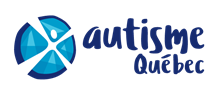 Inscription – Ateliers du dimanche2018-2019Inscription – Ateliers du dimanche2018-2019IDENTIFICATIONIDENTIFICATIONIDENTIFICATIONIDENTIFICATIONNOM DU PARTICIPANT : DATE DE NAISSANCE : NOM DU PARENT :COORDONNÉES DU PARENT (courriel et téléphone) :NOM DU PARTICIPANT : DATE DE NAISSANCE : NOM DU PARENT :COORDONNÉES DU PARENT (courriel et téléphone) :NOM DU PARTICIPANT : DATE DE NAISSANCE : NOM DU PARENT :COORDONNÉES DU PARENT (courriel et téléphone) :NOM DU PARTICIPANT : DATE DE NAISSANCE : NOM DU PARENT :COORDONNÉES DU PARENT (courriel et téléphone) :CHOIX DES DATESCHOIX DES DATESCHOIX DES DATESCHOIX DES DATESDATESSOUS-GROUPESEnfants/préados : 6 à 13 ansAdos/adultes : 14 ans et plusSOUS-GROUPESEnfants/préados : 6 à 13 ansAdos/adultes : 14 ans et plusCHOIX(Sélectionner les dates que vous désirez avoir)Je n’ai pas de préférence, mais j’aimerais avoir       ateliers du dimanche.Je n’ai pas de préférence, mais j’aimerais avoir       ateliers du dimanche.Je n’ai pas de préférence, mais j’aimerais avoir       ateliers du dimanche.Je n’ai pas de préférence, mais j’aimerais avoir       ateliers du dimanche.23 septembreEnfantsEnfants30 septembreAdos-adultesAdos-adultes7 octobreEnfantsEnfants14 octobreAdos-adultesAdos-adultes21 octobreEnfantsEnfants28 octobreAdos-adultesAdos-adultes4 novembreEnfantsEnfants11 novembreAdos-adultesAdos-adultes18 novembreEnfantsEnfants25 novembreAdos-adultesAdos-adultes2 décembreEnfantsEnfants9 décembreAdos-adultesAdos-adultes16 décembreEnfantsEnfants13 janvierAdos-adultesAdos-adultes20 janvierEnfantsEnfants27 janvierAdos-adultesAdos-adultes3 févrierEnfantsEnfants10 févrierAdos-adultesAdos-adultes17 févrierEnfantsEnfants24 févrierAdos-adultesAdos-adultes3 marsEnfantsEnfants10 marsAdos-adultesAdos-adultes17 marsEnfantsEnfants24 marsAdos-adultesAdos-adultes31 marsEnfantsEnfants7 avrilAdos-adultesAdos-adultes14 avrilEnfantsEnfants21 avrilAdos-adultesAdos-adultes28 avrilEnfantsEnfants5 maiAdos-adultesAdos-adultes12 maiEnfantsEnfants19 maiAdos-adultesAdos-adultesPAIEMENTPAIEMENTPAIEMENTPAIEMENTLes frais seront payés par : Je désire avoir un reçu :  Oui                    NonSi les frais sont payés par le CLSC, veuillez indiquer le nom de la personne à qui nous devrons faire parvenir la facturation. De plus, veuillez joindre les coordonnées complètes de votre CLSC. Il est important de l’inscrire même si c’est la même personne que l’an dernier.Retourner ce document avec la fiche d’information du participant (seulement si vous ne nous l’avez pas envoyé pour l’inscription au camp d’été 2018) à l’adresse : services@autismequebec.orgLes frais seront payés par : Je désire avoir un reçu :  Oui                    NonSi les frais sont payés par le CLSC, veuillez indiquer le nom de la personne à qui nous devrons faire parvenir la facturation. De plus, veuillez joindre les coordonnées complètes de votre CLSC. Il est important de l’inscrire même si c’est la même personne que l’an dernier.Retourner ce document avec la fiche d’information du participant (seulement si vous ne nous l’avez pas envoyé pour l’inscription au camp d’été 2018) à l’adresse : services@autismequebec.orgLes frais seront payés par : Je désire avoir un reçu :  Oui                    NonSi les frais sont payés par le CLSC, veuillez indiquer le nom de la personne à qui nous devrons faire parvenir la facturation. De plus, veuillez joindre les coordonnées complètes de votre CLSC. Il est important de l’inscrire même si c’est la même personne que l’an dernier.Retourner ce document avec la fiche d’information du participant (seulement si vous ne nous l’avez pas envoyé pour l’inscription au camp d’été 2018) à l’adresse : services@autismequebec.orgLes frais seront payés par : Je désire avoir un reçu :  Oui                    NonSi les frais sont payés par le CLSC, veuillez indiquer le nom de la personne à qui nous devrons faire parvenir la facturation. De plus, veuillez joindre les coordonnées complètes de votre CLSC. Il est important de l’inscrire même si c’est la même personne que l’an dernier.Retourner ce document avec la fiche d’information du participant (seulement si vous ne nous l’avez pas envoyé pour l’inscription au camp d’été 2018) à l’adresse : services@autismequebec.org